О внесении дополнений в Перечень кодов подвидов по видам доходов, главными администраторами которых являются органы местного самоуправления сельского поселения  Арслановский сельсовет муниципального района  Чишминский район Республики Башкортостан, а также состава закрепляемых за ними кодов классификации доходов бюджета В соответствии со статьей 20 Бюджетного кодекса Российской Федерации ПОСТАНОВЛЯЮ:1. Дополнить Перечень кодов подвидов по видам доходов, главными администраторами которых являются органы местного самоуправления сельского поселения Арслановский сельсовет муниципального района  Чишминский район Республики Башкортостан, закрепляемых за ними видов (подвидов) доходов бюджета сельского поселения Арслановский сельсовет муниципального района  Чишминский район Республики Башкортостан, утвержденный постановлением главы  от 16 декабря  2015 года, следующими  кодами бюджетной классификации: 000  2 02 02999 10 0000 151 «Прочие субсидии  бюджетам сельских поселений»:2. Обеспечить доведение изменений в Перечень  кодов подвидов по видам доходов, главными администраторами которых являются органы местного самоуправления сельского поселения Арслановский сельсовет муниципального района  Чишминский район Республики Башкортостан, а также состава закрепляемых за ними кодов классификации доходов бюджета, до отделения Управления Федерального казначейства по Республике Башкортостан в течение трех календарных дней с даты их принятия.3.  Контроль за исполнением настоящего постановления оставляю за собой.4. Настоящее постановление вступает в силу с 26 сентября  2016 года.Глава сельского поселения Арслановский      сельсовет                                                                      И.Ф.ШафиковБашКортостан РеспубликаһыШишмӘ районыМУНИЦИПАЛЬ РАЙОНЫныңАРЫСЛАН АУЫЛ СОВЕТЫауыл биЛӘмӘһе хакимиӘте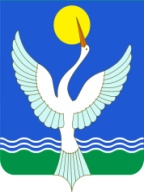 администрацияСЕЛЬСКОГО ПОСЕЛЕНИЯарслановский сельсоветМУНИЦИПАЛЬНОГО РАЙОНАЧишминскИЙ районРеспублики Башкортостан[АРАР «26» сентябрь 2016 й.№116ПОСТАНОВЛЕНИЕ«26»сентября 2016 г.127135 151Субсидии на софинансирование проектов развития общественной инфраструктуры, основанных на местных инициативах